Geneza Instytutu Pamięci Narodowej wg. badań żołnierzy Gryfaze Sztabów Dowódczych skupionych w Zespole ds. Upamiętniania EtosuTOW „Gryf Pomorski”Nazwa organizacji					Cele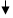 Zbrodnicze systemy XX wiekusowiecki komunizm i hitlerowski nazizmPodważenie Traktatu Wersalskiegopodział Europy miedzy Stalinem i Hitleremw tym likwidacja państwa PolskiegoSpotkanie w tajemnicy obradowałow Oliwie na ul. obecnie Piastowskiej 20 w domu Modrowów. Powołano organizację (1935/1936), która z przyczyn konspiracyjnych dopiero 23 sierpnia 1939 otrzymała nazwę Pakt Ribbentrop-Mołotow i „polskojęzyczną grupę Gestapo” w celu szybkiego zgermanizowania Pomorza Wysłannicy Stalina Karol Radek i Hitlera płk SS Waldemar Nicolai na przełomie 1935/1936 w WM Gdańsk w Oliwie organizują tajne porozumienie między Hitlerem i Stalinem pod patronatem Alberta ForsteraWe wrześniu 1939 r. następuje jednoczesny atak wojsk Hitlera i Stalina na Polskę, według planów zawartych w Pakcie Ribbentrop-Mołotow. Na wschodzie masowe wywózki Polaków na Syberię do gułagów. Mord na Oficerach Polskich. Na zachodzie Polski tworzy się obozy koncentracyjne, gdzie zginęło 5.5 mln Polaków a miliony  wywozi się na roboty przymusowe do Niemiec.To zbrodnicze porozumienie – Pakt Ribbentrop-Mołotow zostaje podpisane w Moskwie 23 sierpnia 1939 r. Zakłada likwidację warstw przywódczych narodów. Podbój i podział Europy likwidacja Państwa PolskiegoZwiązek Patriotów Polskich i Krajowej Rady Narodowej składał się z agentów NKWD i Gestapo (B. Bierut, M. R. Żymierski) w celu narzucenia Polsce zbrodniczego systemu komunistycznegoKońcowym etapem Paktu Ribbentrop-Mołotow dla Polski było powołanie w Moskwie Związku Patriotów Polskich i Krajowej Rady Narodowej w 1944 r.Główna Komisja Badania Zbrodni Niemieckich . Powołana przez KRN  29 marca 1945r.W celu zatajania zbrodni nazistowsko-komunistycznych wspólnie popełnionych na Narodzie Polskim, w tym Zbrodnię Katyńską.Główna Komisja Badania Zbrodni Hitlerowskich w Polsce taką nazwę otrzymała w 1949 r. w przeddzień powołania Niemieckiej Republiki Demokratycznej.GKBZH – zataja w dalszym ciągu m.in. Zbrodnię Katyńską oraz zbrodnie popełnione na żołnierzach Narodowo-Katolickiego Gryfa.Instytut Pamięci Narodowej – Komisja Ścigania Zbrodni przeciwko Narodowi Polskiemu powołana 18 grudnia 1998 r.GKŚZpNP kontynuuje działalność GKBZN w Polsce, powołanej w 1945 r. Oddział Gdańskiego IPN, w szczególności zataja zbrodnie polskojęzycznej grupy Gestapo popełnione m.in. na żołnierzach TOW Gryf Pomorski 